16 IANUARIE 2019Nr.1345/TD/16.01.2019ANUNȚAgenția Județeană pentru Ocuparea Forței de Muncă Botoșani organizează selecțiepentru studenții care doresc să lucreze ȋn Germania pe perioada vacanței de varăAgenția Județeană pentru Ocuparea Forței de Muncă Botoșani, anunță organizarea selecției pentru studenții care doresc să desfășoare o activitate lucrativă pe teritoriul Germaniei pe perioada vacanței de vară 2019 (minim 2 luni). Condiții de participare:vârsta cuprinsä ȋntre 18 – 35 ani;studenți la o facultate de stat sau particulară, acreditată conform legii, la cursuri de zi;cunoștințe bune/foarte bune de limba germană. Documente necesare:copie act de identitate (cu o valabilitate de minim 6 luni);fișă de solicitare - Bewerbung  – completată ȋn 2 exemplare la calculator, printată față – verso și semnată (formularul tipizat și instrucțiunile de completare a acestuia se găsesc pe site-ul A.J.O.F.M.Botoșani ,www.anofm.ro );adeverință de la facultate ȋn care să se specifice anul de studii și ce tip de cursuri urmează studentul (tipizat facultate);adeverință de la facultate – Immatrikulationsbescheinigung (formularul tipizat precum și instrucțiunile de completare sunt postate pe site-ul A.J.O.F.M.Botoșani.,www.anofm.ro);3 fotografii tip pașaport;copie permis de conducere (dacă este cazul).Studenții care au domiciliul sau sunt ȋnregistrați la o instituție de ȋnvățământ superior din județul Botoșani, trebuie să se adreseze consilierului EURES din cadrul Agenției Județene pentru Ocuparea Forței de Muncă Botoșani, strada Colonel Tomoroveanu nr. 2, telefon 0231536791, pentru a-și ȋnregistra dosarele. Ȋnregistrarea se va desfășura ȋn perioada 14.01.2019 – 14.02.2019, ȋn intervalul luni – joi, orele 09.30 – 15.30 și vineri, orele 09.30 – 12.30.DIRECTOR EXECUTIV ,Teodor DimitriuCompartiment Comunicare,Vranciuc Gabriela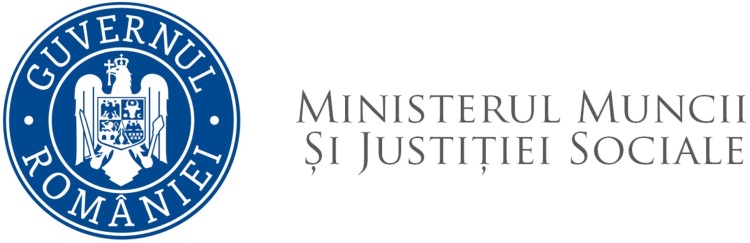 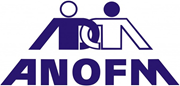 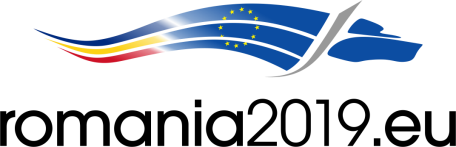 